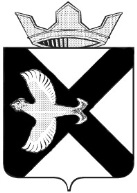 АДМИНИСТРАЦИЯМУНИЦИПАЛЬНОГО ОБРАЗОВАНИЯ ПОСЕЛОК БОРОВСКИЙПОСТАНОВЛЕНИЕ05  декабря  2014 г.					    		                         № 382п. БоровскийТюменского муниципального районаВ соответствии с Федеральным законом Российской Федерации от 06.10.2003 № 131-ФЗ «Об общих принципах организации местного самоуправления в Российской Федерации», Уставом муниципального образования посёлок Боровский, утверждённого решением Боровской поселковой Думы от 17.06.2005 № 59, Правилами благоустройства муниципального образования посёлок Боровский, утвержденными решением Боровской поселковой Думы от 29.08.2012 № 232: 1. Утвердить Порядок выдачи разрешения на земляные работы и восстановление нарушенного благоустройства, согласно приложению.2. Опубликовать настоящее решение на официальном сайте администрации муниципального образования поселок Боровский в информационно-телекоммуникационной сети «Интернет» (www.borovskiy-adm.ru) в установленном порядке.3. Контроль за исполнением настоящего постановления возложить на Креницина В.А., заместителя главы администрации.Глава администрации 								    С.В. СычеваПриложение к постановлению администрации муниципального образования посёлок Боровскийот 05.12. 2014г. № 382Порядоквыдачи разрешения на земляные работыи восстановления нарушенного благоустройства1. Общие положения1.1. Порядок выдачи разрешения на земляные работы и восстановления нарушенного благоустройства, производимых на территории муниципального образования посёлок Боровский (далее по тексту – Порядок), разработан в соответствии с Федеральным законом от 06.10.2003 № 131-ФЗ «Об общих принципах организации местного самоуправления в Российской Федерации», Правилами благоустройства муниципального образования посёлок Боровский, утвержденных решением Боровской поселковой Думой от 29.08.2012 № 232 (далее - Правила благоустройства).1.2. Настоящий Порядок применяется к организации и производству земляных работ на земельных участках всех форм собственности и пользования, а также к отношениям по восстановлению нарушенного благоустройства вследствие проведения земляных работ и распространяется на физических и юридических лиц, независимо от организационно-правовых форм и форм собственности, осуществляющих проведение земляных работ.1.3. Основанием для начала производства земляных работ является постановление администрации муниципального образования поселок Боровский о разрешении на производство земляных работ (далее – Разрешение на производство земляных работ), выданное администрацией муниципального образования посёлок Боровский (далее – Администрация).1.4. Постановление о разрешении на производство земляных работ (приложение № 2) подготавливается специалистом по архитектуре и градостроительству Администрации и согласовывается с заместителем главы администрации по правовой и кадровой работе и заместителем главы администрации по  строительству, благоустройству, ГО и ЧС.1.5. Контроль за производством земляных работ осуществляется сотрудниками отдела благоустройства Администрации (далее – представитель Администрации).1.6. Производство земляных работ должно осуществляться с соблюдением действующих строительных норм и правил, технических регламентов, правил технической эксплуатации, государственных нормативных требований охраны труда, нормативных документов по строительству, приему и эксплуатации сетей инженерно-технического обеспечения (далее – установленные требования).2. Основные понятияВ настоящем Порядке используются следующие понятия:2.1. Земляные работы – все виды работ, связанные со вскрытием, нарушением грунта, асфальтового покрытия, в том числе с применением горизонтального бурения.2.2. Постановление о разрешении на производство земляных работ (приложение № 2) – документ, выданный Администрацией, разрешающий производство земляных работ, устанавливающий сроки их проведения, а также порядок и сроки проведения восстановительных работ.2.3. Заявитель – юридическое или физическое лицо, являющееся заказчиком земляных работ и обратившееся с заявлением о выдаче разрешения на их производство.3. Порядок выдачи разрешение на производство земляных работ3.1. Разрешение на производство земляных работ выдается на основании заявления (приложение № 1), к которому прилагаются:1) копия документа, удостоверяющего личность Заявителя, либо копии документов, удостоверяющих личность и полномочия представителя Заявителя, если от его имени обращается представитель;2) план-схема организации земляных работ, соответствующая требованиям пункта 3.2. настоящего Порядка;3) предлагаемые схемы организации движения транспорта и (или) пешеходов, согласованные с Государственной инспекцией безопасности дорожного движения (далее – ГИБДД), при работе в створе автомобильной дороги, а также если при производстве работ требуется временное ограничение или прекращение движения по автомобильным дорогам прилагается схемы объезда согласованные с ГИБДД;4) письменное согласование производства земляных работ:- с владельцем (представителем владельца) автомобильной дороги, тротуара, газона, земельного участка;- с управляющей компанией многоквартирного жилого дома, в случае производства земляных работ на автомобильных дорогах, тротуарах, газонах, прилегающей территории к многоквартирному жилому дому;- с организациями, эксплуатирующими сети водоснабжения, теплоснабжения, канализации, электроснабжения, газоснабжения, сетей связи и автомобильные дороги;- с ГИБДД.3.2. В плане-схеме организации работ указываются все обязательные, согласно установленным требованиям, мероприятия по организации безопасного дорожного движения при производстве земляных работ, освещения и ограждения места производства земляных работ, а также описание работ по восстановлению элементов благоустройства, нарушенных при производстве земляных работ.3.3. Заявление о выдаче Разрешения на производство земляных работ и прилагаемые к нему документы рассматриваются в течение 10 рабочих дней с момента регистрации заявления.3.4. По результатам рассмотрения может быть принято одно из следующих решений:1) о выдаче Разрешения на производство земляных работ (приложение № 3);2) об отказе в выдаче Разрешения на производство земляных работ по основаниям, установленным в пункте 3.6. настоящего Порядка.3.5. О принятом решении Заявитель уведомляется посредством направления почтовой корреспонденции в течение одного рабочего дня со дня принятия решения.3.6. Отказ в выдаче Разрешения на производство земляных работ осуществляется по следующим основаниям:1) заявителем не представлены все документы, указанные в пункте 3.1. настоящего Порядка;2) представленные Заявителем документы не соответствуют требованиям, установленным настоящим Порядком;3) производство работ с нарушением технических регламентов, СНиП и СаНПин.3.7. Разрешение на производство земляных работ не требуется в случае, если на объект, требующий производство земляных работ, предоставлено разрешение на строительство (реконструкцию);3.8. Земляные работы, необходимые для восстановления внезапно возникшей неисправности сетей инженерно-технического обеспечения жизнедеятельности населения (электро-, тепло-, газо-, водоснабжения и водоотведения, связи) могут быть начаты до выдачи Постановления о разрешении на их производство при соблюдении лицом, начавшим работы, следующих условий:1) незамедлительное уведомление телефонограммой Администрацию о необходимости начала производства земляных работ (с указанием места производства работ, ориентировочных сроках начала и окончания работ);2) обращение в Администрацию с заявлением о выдаче Разрешения на производство земляных работ с приложением необходимых документов в течение одного рабочего дня, после начала производства работ;3) незамедлительное уведомление телефонограммой о времени и месте производства земляных работ организаций, обслуживающих другие сети инженерно-технического обеспечения жизнедеятельности населения, расположенные в границах территории производства земляных работ.4) если авария произошла на проезжей части автодороги или в непосредственной близости (не далее  от края проезжей части), то информация об аварии дополнительно передается в ГИБДД.4. Порядок продления и приостановления действия разрешения на производство земляных работ4.1. Лицо, получившее Разрешение на производство земляных работ и не окончившее земляные работы в установленный срок, по причине несоответствия расположения существующих подземных сооружений данным топографического плана и (или) обнаружения подземных сетей инженерно-технического обеспечения жизнедеятельности населения, не обозначенных в проекте, или иным уважительным причинам, которые заявитель должен обосновать - обязано письменно обратиться в Администрацию о продлении Разрешения на производство земляных работ. Указанный срок не может превышать один месяц.4.2. При выявлении оснований для приостановления действия Разрешение на производство земляных работ, указанных в пункте 4.1. настоящего Порядка, Администрация направляет лицу, получившему Разрешение на производство земляных работ, предписание об устранении нарушений, допущенных при производстве земляных работ (приложение № 3), содержащее:1) перечень нарушений, допущенных при производстве земляных работ;2) запрет на производство земляных работ до устранения нарушений;3) рекомендуемый разумный срок для устранения нарушений. 4.3. В течение следующего рабочего дня после получения от лица, получившего Разрешение на производство земляных работ, уведомления об устранении нарушений, указанных в предписании, специалист  администрации по благоустройству выезжает на место производства земляных работ и составляет Акт об устранении нарушений, допущенных при производстве земляных работ (приложение № 4), который является основанием для их возобновления. При этом в Разрешении на производство земляных работ представитель Администрации делает отметку о периоде приостановления действия Разрешение на производство земляных работ.4.4. При повреждении сетей инженерно-технического обеспечения жизнедеятельности населения лицо, производящее земляные работы, обязано немедленно приостановить работы и сообщить об этом в диспетчерскую службу организации, обслуживающей соответствующие эти сети, а также в Администрацию. Восстановление поврежденных сетей осуществляется лицом, проводившим земляные работы и за собственные средства.5. Порядок восстановления нарушенного благоустройства при производстве земляных работ5.1. Лицо, производящее земляные работы, по их завершению обязано произвести работы по восстановлению элементов благоустройства в соответствии с гарантийными обязательствами на восстановление нарушенного благоустройства.5.2. В зависимости от периода проведения земляных работ, срок по восстановлению элементов благоустройства допускается относить до периода, когда возможно проведение соответствующих работ с соблюдением установленных требований.5.3. Восстановление нарушенных элементов благоустройства осуществляется как на территории непосредственного производства земляных работ (вскрытие и нарушение грунта), так и на территории, используемой для перемещения техники в месте производства работ, а также складирования грунта и строительных материалов.5.4. После выполнения земляных работ оформляется Акт завершения земляных работ и восстановления элементов благоустройства (приложение № 5).5.5. Акт подписывается после полного восстановления всех элементов благоустройства.5.6. Владельцы сетей инженерно-технического обеспечения жизнедеятельности населения и организации, обслуживающие данные сети, обязаны информировать Администрацию обо всех случаях ведения земляных работ вблизи принадлежащих им (обслуживаемых ими) инженерных коммуникаций без соответствующего разрешения.5.7. Всем юридическим и физическим лицам, производящим земляные работы, запрещается:- откачивать воду из траншей и котлованов на проезжую часть улиц, тротуары земельные участки принадлежащие третьим лицам;- складировать стройматериалы, детали и конструкции, вне территорий, отведенных для производства земляных работ.6. Заключительные положения6.1. В целях обеспечения соблюдения требований, установленных настоящим Порядком, Администрация вправе:1) осуществлять контроль за ходом и соблюдением сроков производства земляных работ и работ по восстановлению нарушенных элементов благоустройства;2) при осуществлении контроля запрашивать и своевременно получать от лиц, получивших разрешение на производство земляных работ, необходимые для осуществления своих полномочий сведения и материалы;3) составлять акты о выявленных фактах самовольного производства земляных работ (без получения Разрешения на производство земляных работ в соответствии с настоящим Порядком);4) составлять протоколы о совершении административного правонарушения; 5) выдавать предписания об устранении нарушений, допущенных при производстве земляных работ, в соответствии с настоящим Порядком;6) составлять акты об устранении нарушений, допущенных при производстве земляных работ, в соответствии с настоящим Порядком;7) продлевать срок действия разрешения на производство земляных работ, в соответствии с настоящим Порядком;8) подписывать акты завершения земляных работ и восстановления элементов благоустройства, в соответствии с настоящим Порядком.6.2. За несоблюдение требований настоящего Порядка физические, должностные и юридические лица несут ответственность в соответствии действующим законодательством Российской федерации, Тюменской области.Приложение № 1к Порядку выдачи разрешения на земляные работы и восстановления нарушенного благоустройстваЗаявлениена выдачу разрешения на производство земляных работГлаве администрации муниципального образования поселок Боровский Сычевой С.В.625504, п. Боровский, ул. Островского, д. 33.Заявитель:											(Ф.И.О./наименование организации, адрес, телефон)прошу дать разрешение на производство земляных работ:(наименование объекта)по улице 					 на участке от 					до 					с «____»__________ 20__ г. по «___» ____________ 20___ г.Место временного складирования строительных материалов, грунта и спецтехники: 													(адрес/местоположение, площадь)Ответственный за производство земляных работ: 																			(должность, инициалы, фамилия, подпись)График производства работ:По завершению работ обязуюсь за свой счет осуществить восстановление нарушенной части дороги, тротуара, ограждений, бордюров, зеленых насаждений, рекламных конструкций и других элементов благоустройства до первоначального состояния на земельном участке и прилегающей территории в соответствии с требованиями строительных норм и правил, правил благоустройства муниципального образования посёлок Боровский.К заявлению прилагаются:1. 													2. 													2. 													Заявитель: 				 				/				/ (должность) 		(подпись)					(Ф.И.О.)«____» ____________ 20___ г.Приложение № 2к Порядку выдачи разрешения на земляные работы и восстановления нарушенного благоустройствап. БоровскийТюменского района Тюменской областиВ соответствии с Правилами благоустройства муниципального образования посёлок Боровский, утвержденными решением Боровской поселковой Думы от 29.08.2012 № 235, Порядком выдачи разрешения на земляные работы и восстановления нарушенного благоустройства, утвержденного постановлением администрации муниципального образования поселок Боровский от «__»_________20___ № ____, на основании заявления (Ф.И.О./наименование организации) от «__»_________20___ № ____:1. Разрешить производство земляных работ по (наименование объекта), расположенному по адресу: Тюменская область, Тюменский район, п. Боровский, (адрес/местоположение).Сроки производства работ: с «__»_______20__ г. по «__»_______20__ г.2. Определить место временного складирования строительных материалов, грунта и спецтехники на период производства земляных работ (адрес) (указать в случае необходимости)3. (Ф.И.О./наименование организации):- На период работ установить все необходимые временные дорожные знаки, предусмотренные Правилами дорожного движения Российской Федерации, обеспечить безопасность работ;- После завершения работ восстановить благоустройство в соответствии с пунктами 10-19 статьи 26 главы 7 правил благоустройства муниципального образования поселок Боровский, утвержденных решением Боровской поселковой Думы от 29.08.2012 № 232, ч. 5 Порядком выдачи разрешения на земляные работы и восстановления нарушенного благоустройства, утвержденного постановлением администрации муниципального образования поселок Боровский от «__»_________20___ № ____.3. Контроль за выполнением постановления возложить на заместителя главы администрации поселок Боровский (Ф.И.О.)Приложение № 3к Порядку выдачи разрешения на земляные работы и восстановления нарушенного благоустройстваАДМИНИСТРАЦИЯ Муниципального образования поселок БоровскийТЮМЕНСКОГО МУНИЦИПАЛЬНОГО РАЙОНАПРЕДПИСАНИЕОБ УСТРАНЕНИИ НАРУШЕНИЙ, ДОПУЩЕННЫХ ПРИ ПРОИЗВОДСТВЕЗЕМЛЯНЫХ РАБОТ№____ «__»_________20__ г.(Ф.И.О./наименование, адрес лица производящего земляные работы)(Ф.И.О. представителя уполномоченного органа, выявившего нарушения)выявлены нарушения, допущенные при производстве земляных работ, производившихся на основании разрешения от «____»____________20___ г. №_____, а именно:(описание допущенных нарушений)В соответствии с пунктом 4 Порядка выдачи разрешения на земляные работы и восстановления нарушенного благоустройства, утверждённого постановлением администрации муниципального образования посёлок Боровский от ____ __________2012 № ____, производство земляных работ на объекте 							(наименование объекта, адрес проведения земляных работ)запрещается до устранения выявленных нарушений.Рекомендуемый срок устранения нарушений - не позднее «____» ______________ 20____ г.Глава администрации 								С.В. СычеваМ.П.Приложение № 4к Порядку выдачи разрешения на земляные работы и восстановления нарушенного благоустройстваАДМИНИСТРАЦИЯ  Муниципального образования поселок Боровский ТЮМЕНСКОГО МУНИЦИПАЛЬНОГО РАЙОНААКТОБ УСТРАНЕНИИ НАРУШЕНИЙ, ДОПУЩЕННЫХ ПРИ ПРОИЗВОДСТВЕЗЕМЛЯНЫХ РАБОТ№____ «__»_________20__ г.Я, 													(должность, ФИО уполномоченного лица)составил настоящий Акт о том, что:на объекте 												, (наименование объекта, адрес проведения земляных работ)(наименование, адрес лица производящего земляные работы)устранены нарушения, указанные в предписании об устранении нарушений, допущенных при производстве земляных работ от «_____»_____________ 20____г. № _____.Представитель администрации							Ф.И.О.Приложение № 5к Порядку выдачи разрешения на земляные работы и восстановления нарушенного благоустройстваАДМИНИСТРАЦИЯ Муниципального образования поселок БоровскийТЮМЕНСКОГО МУНИЦИПАЛЬНОГО РАЙОНААКТзавершения земляных работ и восстановления элементов благоустройства№____ «__»_________20__ г.Заявитель 												(Ф.И.О./наименование, адрес лица производящего земляные работы)По объекту:(наименование объекта, адрес проведения земляных работ)Работы по восстановлению элементов благоустройства (в том числе малых архитектурных форм), зеленых насаждений после завершения земляных работ согласно постановления о разрешении производства земляных работ от «_____» ___________ 20___ № _____ выполнены полностью.Администрация 				 			/				/  (должность) 			(подпись)				(Ф.И.О.)Заявитель: 				 				/				/ (должность) 			(подпись)				(Ф.И.О.)Об утверждении Порядка выдачи разрешения на земляные работы и восстановление нарушенного благоустройстваНаименование работОбъем, площадьСрок выполненияОрганизация, выполняющая работуЗемляные работы, куб. м Монтажные работы (указать длину трассы, количество труб, диаметр и др.), п. мВосстановление благоустройства, кв. м Асфальтирование проезжих частей, кв. м Асфальтирование тротуаров, кв. м Восстановление газонов, зеленых насаждений, кв. м, шт.АДМИНИСТРАЦИЯМУНИЦИПАЛЬНОГО ОБРАЗОВАНИЯПОСЕЛОК БОРОВСКИЙПОСТАНОВЛЕНИЕАДМИНИСТРАЦИЯМУНИЦИПАЛЬНОГО ОБРАЗОВАНИЯПОСЕЛОК БОРОВСКИЙПОСТАНОВЛЕНИЕАДМИНИСТРАЦИЯМУНИЦИПАЛЬНОГО ОБРАЗОВАНИЯПОСЕЛОК БОРОВСКИЙПОСТАНОВЛЕНИЕАДМИНИСТРАЦИЯМУНИЦИПАЛЬНОГО ОБРАЗОВАНИЯПОСЕЛОК БОРОВСКИЙПОСТАНОВЛЕНИЕАДМИНИСТРАЦИЯМУНИЦИПАЛЬНОГО ОБРАЗОВАНИЯПОСЕЛОК БОРОВСКИЙПОСТАНОВЛЕНИЕАДМИНИСТРАЦИЯМУНИЦИПАЛЬНОГО ОБРАЗОВАНИЯПОСЕЛОК БОРОВСКИЙПОСТАНОВЛЕНИЕАДМИНИСТРАЦИЯМУНИЦИПАЛЬНОГО ОБРАЗОВАНИЯПОСЕЛОК БОРОВСКИЙПОСТАНОВЛЕНИЕАДМИНИСТРАЦИЯМУНИЦИПАЛЬНОГО ОБРАЗОВАНИЯПОСЕЛОК БОРОВСКИЙПОСТАНОВЛЕНИЕ20__ г.№О разрешении производства земляных работ по (наименование объекта)Глава администрацииС.В. Сычеваул. Островского, д.33, п. Боровский, Тюменский р-н, Тюменская обл., 625504тел./факс 8 (3452) 723-890e-mail: borovskiy-m.o@inbox.ruул. Островского, д.33, п. Боровский, Тюменский р-н, Тюменская обл., 625504тел./факс 8 (3452) 723-890e-mail: borovskiy-m.o@inbox.ruул. Островского, д.33, п. Боровский, Тюменский р-н, Тюменская обл., 625504тел./факс 8 (3452) 723-890e-mail: borovskiy-m.o@inbox.ru